GUÍA DE ACTIVIDADES N°2¿CÓMO EVALUAR SI EXPERIMENTAS ESTRÉS ESCOLAR?ACTIVIDAD A DESARROLLAR 1.- Analice, reflexione y responda brevemente las siguientes interrogantes utilizando su sentido común y su guía de contenidos.a.- ¿Te has sentido estresado en algún momento? ¿Qué síntomas te han hecho suponer esto?b.- ¿Qué aspectos de la vida escolar son los que más estrés te provocan?c.- ¿Qué estrategias usas para relajarte?d.- ¿Qué aspecto de la salud se ve alterado por el estrés?2.- Elabora una encuesta basada en los síntomas del estrés escolar que te permitan investigar la presencia o sensación de estrés en los estudiantes.Considerar:Los síntomas de estrés escolar presentes en la guía de contenido.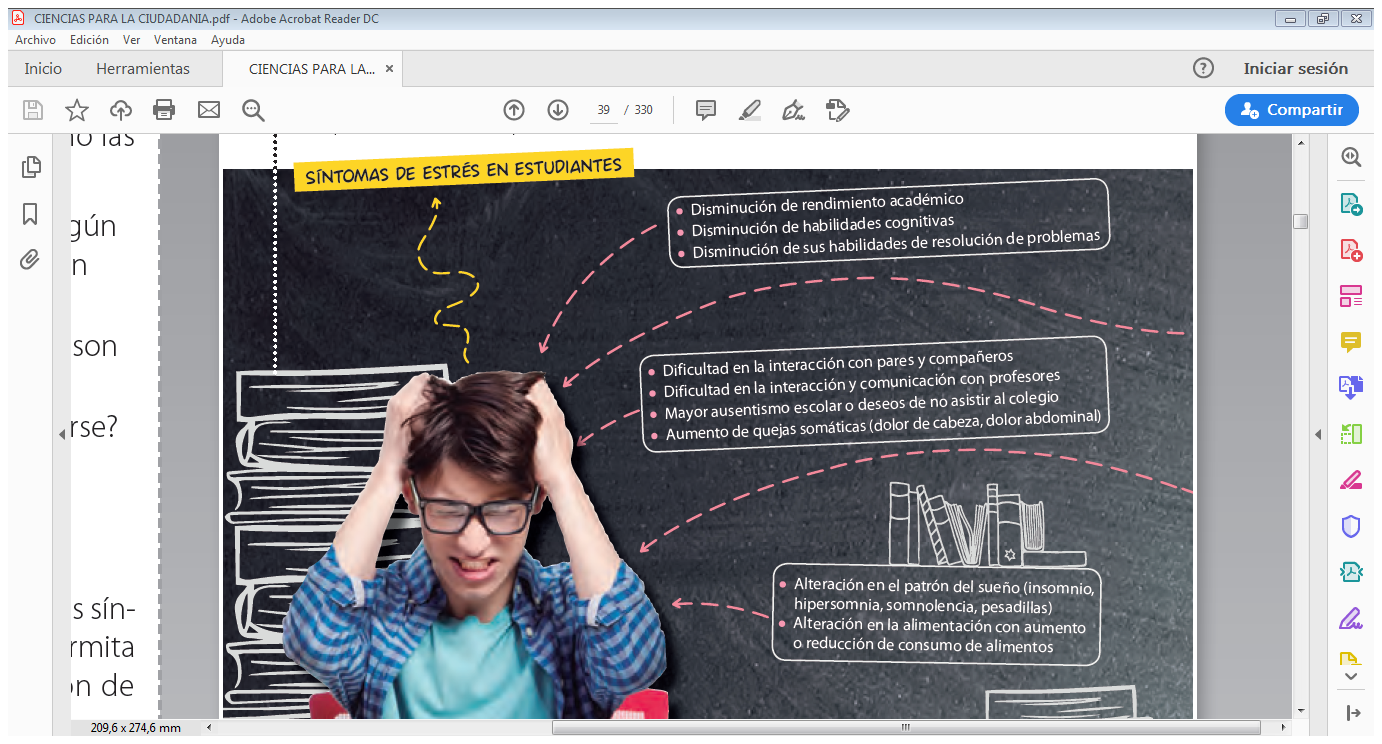 Formule al menos 5 preguntas cerradas de fácil respuesta.Dejen espacio al final para comentarios o sugerencias.Aplique la encuesta al menos a 6 estudiantes, vía llamado telefónico o whatsapp y no salga de casa.Las encuestas son anónimas (no debe solicitar el nombre durante su aplicación) Luego de aplicar la encuesta y considerando sus resultados, responda: ¿Cómo consideras que es el estado de estrés en los estudiantes?ASIGNATURA: Ciencias para la CiudadaníaCURSO:  3° medioPROFESOR(A): Franchesca GajardoNombre:Nombre:Correo: fran_1224@hotmail.comFecha de entrega: 6 de mayo, 2020.Fecha de entrega: 6 de mayo, 2020.Correo: fran_1224@hotmail.comINSTRUCCIONES:Escriba su nombre y fecha.                      Lea atentamente las instrucciones. Si lo hace puede desarrollar una buena evaluación.Utilice destacador, marcando lo que necesite para responder.Lea muy atento(a), si no le queda claro, lea otra vez y las veces que lo necesite.Responda utilizando lápiz pasta, negro o azul. No use lápiz grafito.Escriba claro, así leeremos mejor sus respuestas.Con el 60% de la evaluación buena obtiene un 4.0.Ahora empiece a trabajar. ¡Éxito!INSTRUCCIONES:Escriba su nombre y fecha.                      Lea atentamente las instrucciones. Si lo hace puede desarrollar una buena evaluación.Utilice destacador, marcando lo que necesite para responder.Lea muy atento(a), si no le queda claro, lea otra vez y las veces que lo necesite.Responda utilizando lápiz pasta, negro o azul. No use lápiz grafito.Escriba claro, así leeremos mejor sus respuestas.Con el 60% de la evaluación buena obtiene un 4.0.Ahora empiece a trabajar. ¡Éxito!INSTRUCCIONES:Escriba su nombre y fecha.                      Lea atentamente las instrucciones. Si lo hace puede desarrollar una buena evaluación.Utilice destacador, marcando lo que necesite para responder.Lea muy atento(a), si no le queda claro, lea otra vez y las veces que lo necesite.Responda utilizando lápiz pasta, negro o azul. No use lápiz grafito.Escriba claro, así leeremos mejor sus respuestas.Con el 60% de la evaluación buena obtiene un 4.0.Ahora empiece a trabajar. ¡Éxito!